SONČEK IZ REGRATOVIH CVETOVNa sprehodu naberemo regratove cvetove in izdelamo sonček. Doma pa lahko sonček izdelamo z različnimi predmeti (lego in duplo kocke, slamice, zobotrebci, flomastri, nogavičke, makaroni,...)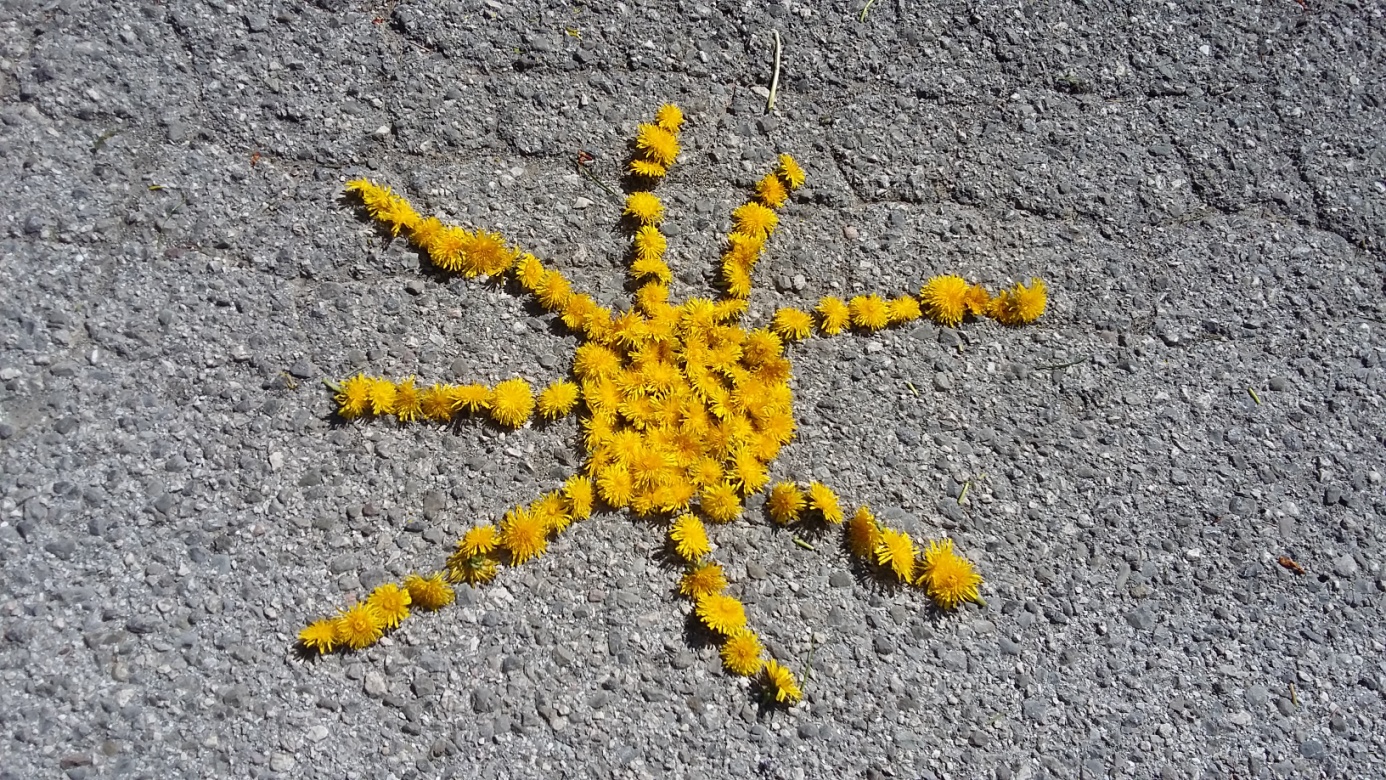 